ACTIVIDADES DE RECUPERACIÓN TEMAS ROMA ,EL IMPERIO CAROLINGIO y EL IMPERIO BIZANTINO1. Define y explica el significado de los siguientes términos o acontecimientos.a) Francos                                                                           b) Basileusc) Constantinopla                                                               d) Dios Martee) Guerras púnicas                                                             f) Aquisgrán2. Verdadero o falso y escribe la respuesta correcta:       a) Carlomagno  estableció su residencia en Aquisgrán.b) El tratado de Verdún reconocía  el reparto de imperio carolingio.c) Constantinopla cayó en manos de los turcos en 1492.d) La Iglesia Ortodoxa se extendió por el Imperio romano de Occidentee) Aníbal luchó por la independencia de los francos.f) El padre de Carlomagno fue Carlos Martel.g) Marco Antonio murió asesinado en el senado Romanoh) Pipino apoyó a los lombardos en sus deseos de extenderse por la Península Itálica.i) Los romanos eran politeístas.j) Tarquino el Soberbio fue el primer rey de Roma3. Completa el cuadro explicando todo lo que sepas. 4. Explica todo lo que sepas sobre la Sociedad y la economía del Imperio Bizantino. 5. Explica todo lo que sepas de cada imagen relacionando con el tema.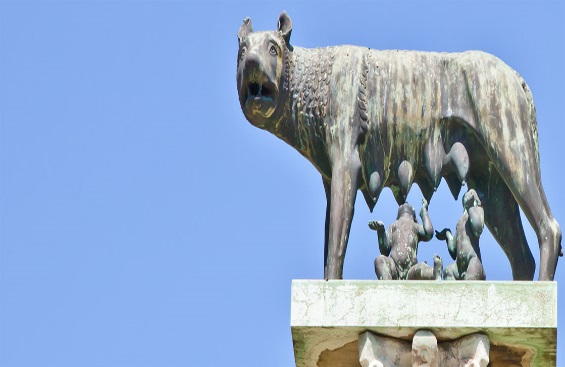 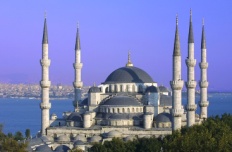 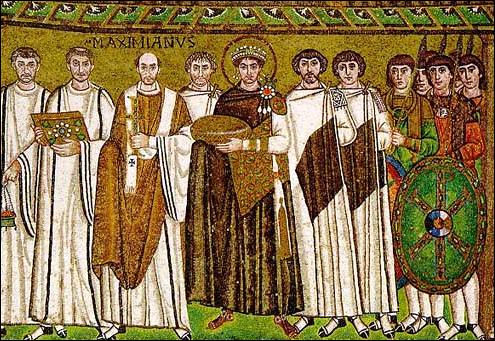 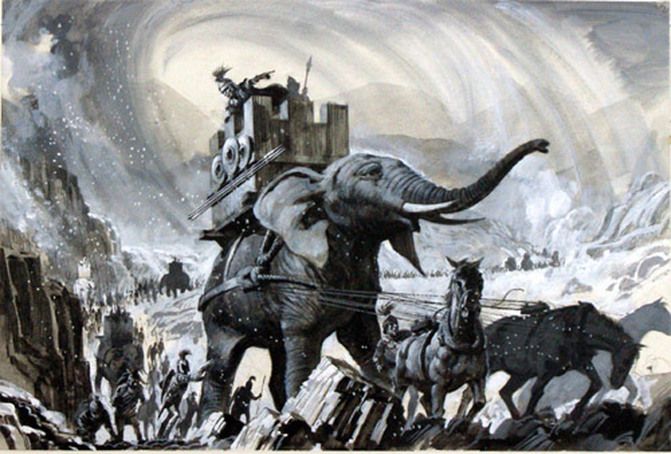 Reinos germanosImperio bizantinoImperio Carolingio¿Quién controlaba el gobierno?¿Era una civilización rural o urbana?¿Qué actividades económicas destacaban?¿Qué religión profesaban?¿Había un gran desarrollo cultural?